Virginia Shuman Young Montessori Elementary School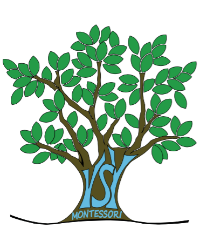 Cyndi Felton, Principal          Luke Balchaitis, Assistant PrincipalSchool Advisory Council Meeting/School Advisory Forum Meeting ScheduleWednesday Nights                                                     6:00 Media Center	Wednesday, September 12, 2018         SAC/SAF MeetingWednesday, October 10, 2018		SAC Meeting Wednesday, November 14, 2018	SAC MeetingWednesday, January 16, 2019		SAC MeetingWednesday, February 13, 2019		SAC MeetingWednesday, March 13, 2019               SAC MeetingWednesday, April 17, 2019		SAC MeetingWednesday, May 15, 2019		SAC Meeting